Academic GoalBy May 2024, 100% of teachers will use data to drive instructional decisions while implementing personalized learning strategies and employing effective Tier I Instruction as measured by multiple walk-throughs.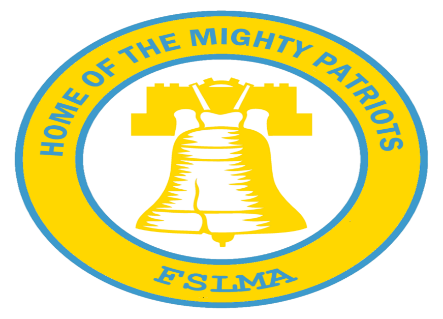 Climate GoalMay 2024, 100% of teachers will demonstrate collective efficacy by implementing the shared vision of the engagement of teachers & paras through individual teacher growth as measured by multiple walk-throughs.